2022 Annual Trade Show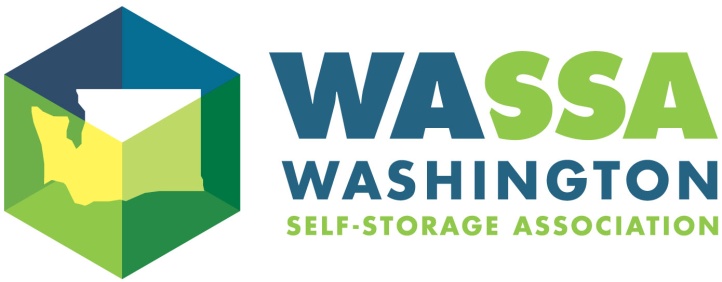 Friday, May 20, 2022Hilton Seattle Airport & Conference Center17620 International Blvd, Seattle, WA 98188Vendor RegistrationVENDOR INFORMATION	Company Name: ___________________________________________________________________________________________________________________________	Address: ____________________________________________________________________________________________________________________________________	City/State/Zip _____________________________________________________________________________________________________________________________	Contact name___________________________________________________ Contact email & phone__________________________________________________	Platinum Sponsors can have up to three attendees; Gold & Silver Sponsors receive up to two representative attendees. 	Additional representatives and/or guests are welcome and may be registered at the member rate. 	Submit name, email and cell phone for each attendee. Use reverse side if necessaryFirst attendee _________________________________________________ Email & Cell ____________________________________________________________Second attendee ______________________________________________ Email & Cell ____________________________________________________________Sponsorship Levels:		Platinum Sponsor – limit 10 at this level. (up to 3 representatives/attendees) 			Includes choice foyer booth location if desired; inclusion in PowerPoint presentation			Shown through the day; optional insert in day-of handouts and sponsorship of the 			Cocktail Reception at end of day  			Member Vendor $1,800.00 										Non-Member Vendor $2,300.00								Gold Sponsor – limit 12 at this level (up to 2 representatives/attendees)			Includes choice foyer booth location if desired; inclusion in PowerPoint presentation			shown throughout the day and optional insert in day-of handouts 			Member Vendor $1,400.00										Non-Member Vendor $1,900.00 						Silver Sponsor – limit 18 at this level (up to 2 representatives/attendees)	Includes booth at annual trade show and optional insert in day-of handoutsMember Vendor $1,000.00 										Non-Member Vendor $1,500.00							Send your CURRENT logo for placement on the PowerPoint presentation, as well as on our posters at the event and on our website showing you as a 2022 Conference Sponsor. These should be sent immediately to info@wa-ssa.org All sponsors are listed in the “Day of Event” handout and mentioned at breaks. We must have handout materials no later than April 15, 2022.Register online: www.wa-ssa.org or mail in form with check to the address below      Washington Self Storage Association (WA-SSA) 19540 International Blvd Suite 105 Seatac, WA 98188 Email info@wa-ssa.org Questions, call WA-SSA at 206-653-7259 or visit our website, www.wa-ssa.org.